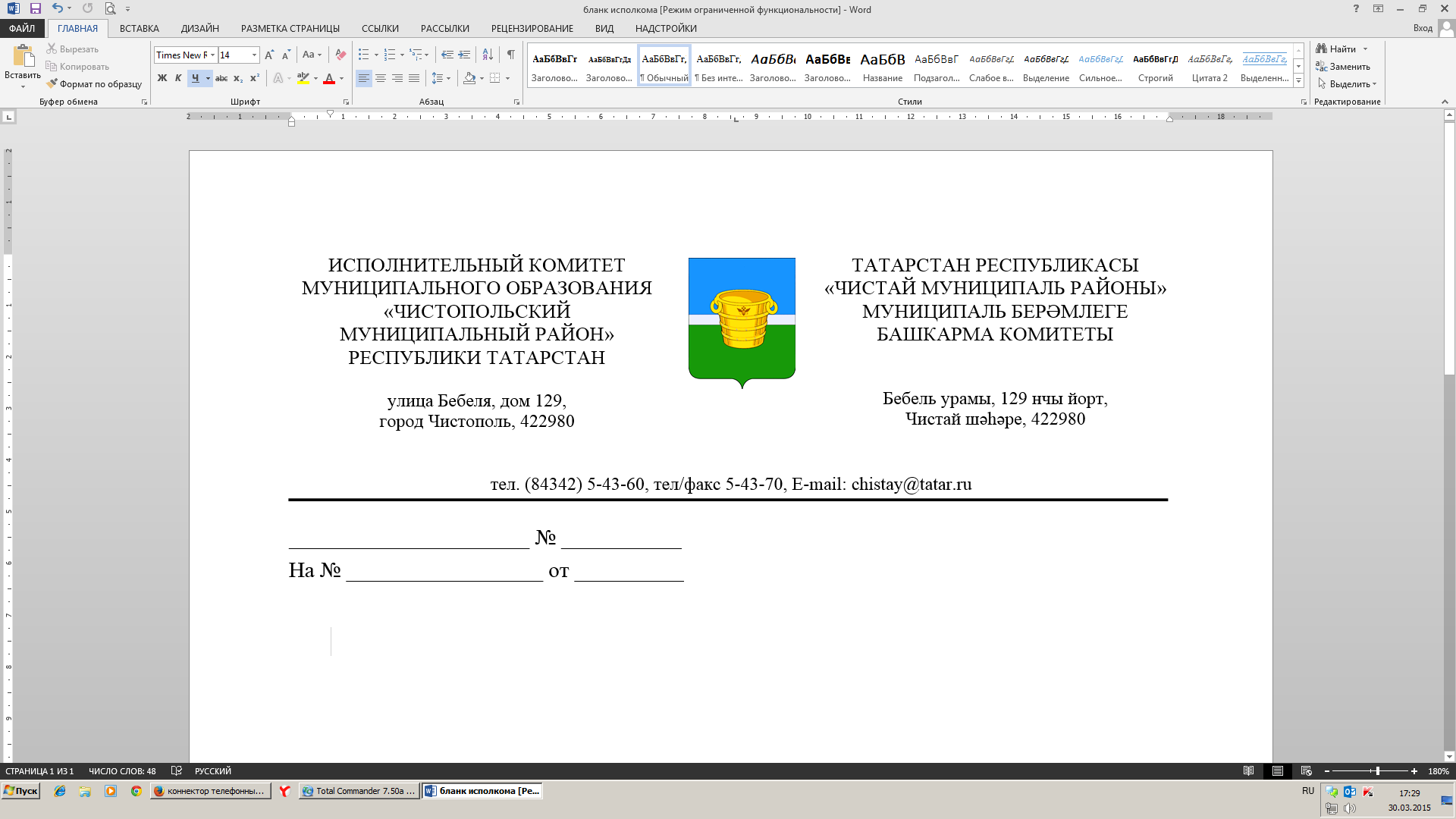 №391						                                    	от __23.06.2016_Постановление										Карар«Об утверждении административногорегламента предоставления муниципальной услуги по предоставлению субсидий юридическим лицам (за исключениемсубсидий государственным (муниципальным)учреждениям), индивидуальным предпринимателям, физическим лицам- производителям товаров, работ, услуг»	В целях реализации Федерального закона от 27 июля 2010 года № 210- ФЗ «Об организации государственных и муниципальных услуг», руководствуясь постановлением Кабинета Министров Республики Татарстан от 02.11.2010г. «Об утверждении Порядка разработки и утверждения административных регламентов предоставления государственных услуг исполнительными органами государственной власти Республики Татарстан и о внесении изменений в отдельные постановления Кабинета Министров Республики Татарстан», Федерального Закона  от 01 декабря 2014 года № 419 –ФЗ «О внесении изменений в отдельные законодательные акты Российской Федерации по вопросам социальной защиты инвалидов в связи с ратификацией конвенции о правах инвалидов»ПОСТАНОВЛЯЮ:1. Утвердить административный регламент предоставления муниципальной услуги по предоставлению субсидий юридическим лицам (за исключением субсидий государственным (муниципальным) учреждениям), индивидуальным предпринимателям, физическим лицам – производителям товаров, работ, услуг (приложение № 1).2. Считать утратившим силу Постановление Исполнительного комитета Чистопольского муниципального района № 467 от 23.07.2014г. «Об утверждении административного регламента предоставления муниципальной услуги по предоставлению субсидий юридическим лицам (за исключением субсидий государственным (муниципальным) учреждениям), индивидуальным предпринимателям, физическим лицам- производителям товаров, работ, услуг».3. Отделу экономики Исполнительного комитета Чистопольского муниципального района (Ситдикова Л.Н.) обеспечить размещение настоящего Постановления в информационно-телекоммуникационной сети «Интернет» на официальном сайте Чистопольского муниципального района Республики Татарстан и опубликовать в газете «Чистопольские известия».4.  Контроль за исполнением настоящего Постановления оставляю за собой.и.о. руководителяИсполнительного комитета 							Л.Х.Кашапова